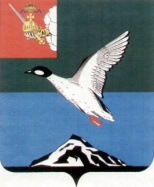 Муниципальное Собрание Череповецкого муниципального районаР Е Ш Е Н И Еот 24.08.2017 № 368   г. ЧереповецО запрете вырубки лесных насажденийна территории Череповецкого муниципального районаРуководствуясь Федеральным законом от 06.10.2003 № 131-ФЗ                       «Об общих принципах организации местного самоуправления в Российской Федерации», пунктом 2 статьи 3.3 Федерального закона от 25.10.2010                          № 137-ФЗ «О введении в действие Земельного кодекса Российской Федерации», на основании Постановления Правительства Российской Федерации от  08.05.2007 № 273 «Об исчислении размера вреда, причиненного лесам вследствие нарушения лесного законодательства», руководствуясь статьей 19 Устава Череповецкого района,   Муниципальное Собрание Череповецкого муниципального районаРЕШИЛО:Установить запрет вырубки лесных насаждений на земельных участках категории: «земли сельскохозяйственного назначения», находящихся на территории Череповецкого муниципального района                        со следующими кадастровыми номерами:- 35:22:0000000:364 площадью 19588902 кв.м, расположенный                       по адресу: Вологодская область, Череповецкий район, Домозеровский с/с;- 35:22:0000000:312 площадью 4290000 кв.м, расположенный                           по адресу: Вологодская область, Череповецкий район, Сурковский с/с;- 35:22:0000000:400 площадью 10173565 кв.м, расположенный                       по адресу: Вологодская область, Череповецкий район, Сурковский с/с;- 35:22:0000000:230 площадью 21218000 кв.м, расположенный                        по адресу: Вологодская область, Череповецкий район, Батранский с/с.2. Рекомендовать ОМВД России по Череповецкому району усилить работу о прекращении преступных действий по незаконной вырубке и вывозу ранее вырубленной древесины и древесно-кустарниковой растительности на земельных участках категории «земли сельскохозяйственного назначения» на территории Череповецкого муниципального района.3. Решение вступает в силу после дня его официального опубликования. 4. Решение опубликовать в газете «Сельская новь» и разместить                       на официальном сайте Череповецкого муниципального района                                в информационно-телекоммуникационной сети Интернет.Глава района                                                                                   Н.В.Виноградов